RELATÓRIO CAIXASJUMBO ALFRAGIDE2019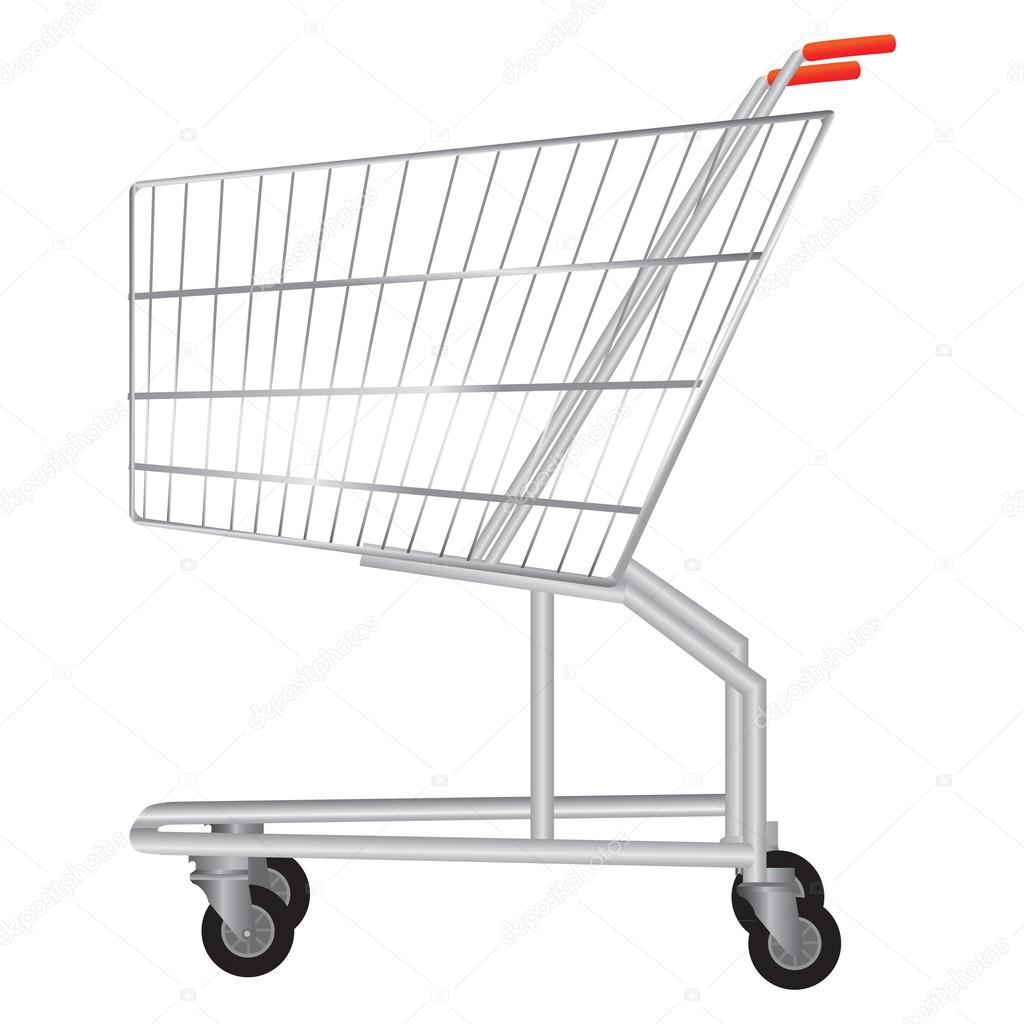 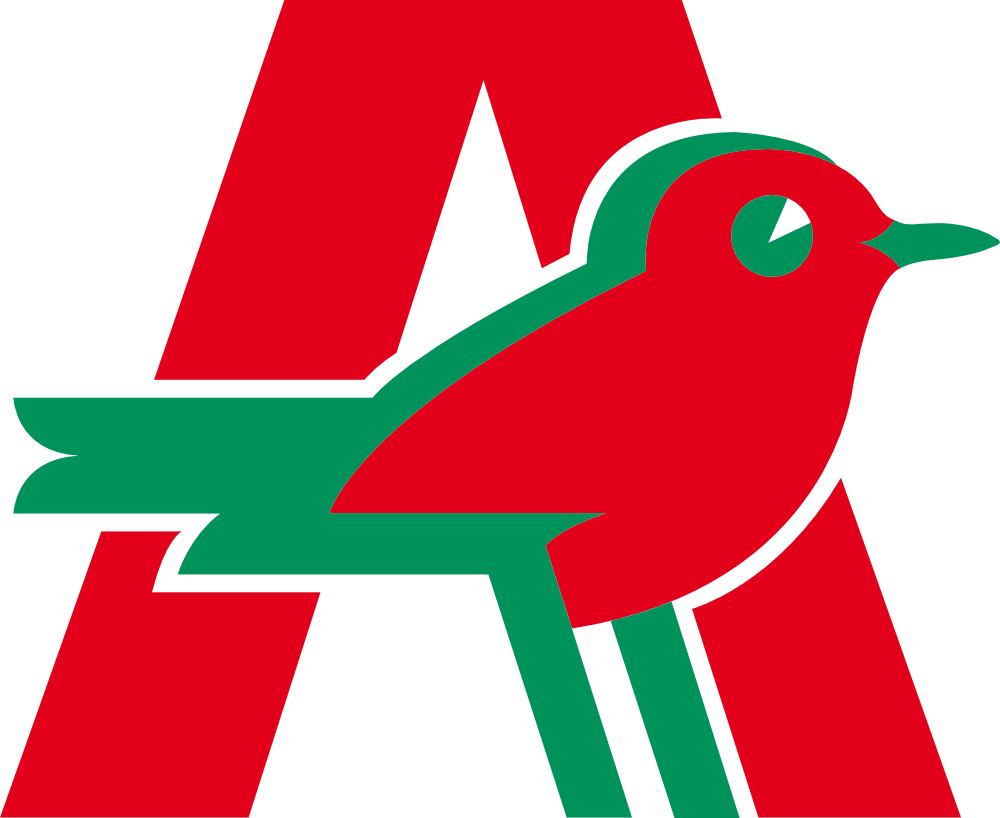 ELABORADO POR MARCO A.G.PINTOmarcoagpinto@sapo.pt